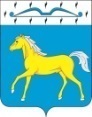 АДМИНИСТРАЦИЯ ПРИХОЛМСКОГО СЕЛЬСОВЕТАМИНУСИНСКОГО РАЙОНА                                   КРАСНОЯРСКОГО КРАЯРОССИЙСКАЯ ФЕДЕРАЦИЯП О С Т А Н О В Л Е Н И Е24.12.2021                         п. Прихолмье                                  № 69-пО внесении изменений  в постановление  от 30.09.2014 г. № 36-п «Об утверждении Положения «О системе оплаты труда работников администрации Прихолмского сельсовета Минусинского района, не относящихся к муниципальным должностям, должностям муниципальной службы»          В соответствии с Законом Красноярского края от 29.10.2009 г. № 9-3864 «О системах оплаты труда работников краевых государственных учреждений», Федеральным Законом от 06.10.2003 № 131-ФЗ «Об общих принципах организации местного самоуправления в Российской Федерации», статьей 20 Устава Прихолмского сельсовета Минусинского района Красноярского края, ПОСТАНОВЛЯЮ:         1. Внести следующие  изменения  в Положение «О системе оплаты труда работников администрации Прихолмского сельсовета Минусинского района, не относящихся к муниципальным должностям, должностям муниципальной службы», утвержденное постановлением  от 30.09.2014 г. № 36-п «Об утверждении Положения «О системе оплаты труда работников администрации Прихолмского сельсовета Минусинского района, не относящихся к муниципальным должностям, должностям муниципальной службы» (далее - Положение):         1.1. Второй абзац подпункта 5.6.4. пункта 5.6. раздела 5. «Выплаты стимулирующего характера» Положения читать в новой редакции: «Для целей расчета региональной выплаты размер заработной платы составляет 22224 рубля.».        2. Контроль за исполнением настоящего постановления возложить на главного бухгалтера Балобину Т.М.        3. Настоящее постановление вступает в силу после его официального опубликования в официальном печатном издании «Прихолмские вести» и применяется к правоотношениям, возникшим с 01.01.2022 года.Глава Прихолмского сельсовета:      			                  А.В. Смирнов